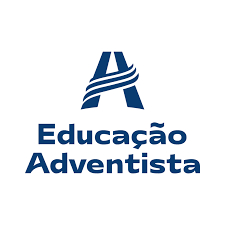 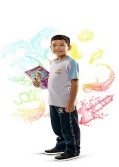 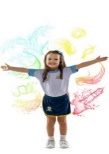 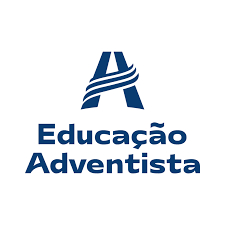 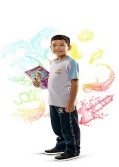 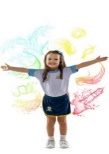                                                                1º ano A                            Horários Zoom e E-class- 15ª Semana 27 a 31/07                                           Horários E-class e Zoom 16ª Semana 03 a 07/08  Zoom - Horário SegundaTerçaQuartaQuintaSexta9h30-10h10          PORT                10h-10h40PORTMAT10h20-11h -     INGMATHIST/GEO10h50-11h30CAPELA ED.FÍSICA E-Class Ciências MatemáticaArteHistória GeografiaLíng. Port.MatemáticaCiências Líng. Port. Ens. ReligiosoInglêsCiênciasLíngua Port.Zoom-HorárioSegundaTerçaQuartaQuintaSexta9h30-10h10PORT10h-11h40-PORTMAT10h20-11h- INGMAT             CIÊNCIAS10h50-11h30CAPELA       ED.FÍSICA E-Class Ciências MatemáticaMúsicaHistória GeografiaLíng. Port.MatemáticaEnsino ReligiosoLíngua port. InglêsHistóriaGeografiaLíngua Port.